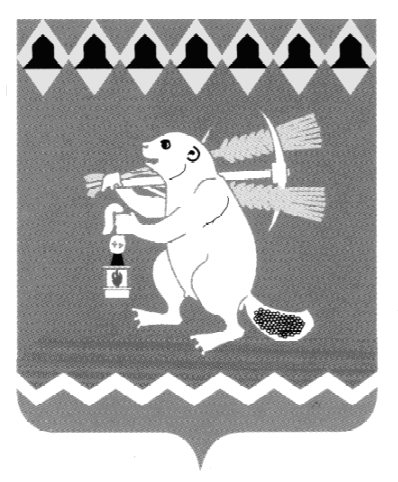 Администрация Артемовского городского округа ПОСТАНОВЛЕНИЕот 24.04.2018                                                                                           № 408-ПА                    О временном ограничении движения транспортных средств в поселке Буланаш 09 мая 2018 годаВ связи с проведением праздничных мероприятий, посвященных 73-ей годовщине Победы в Великой Отечественной войне 1941-1945 годов на территории  поселка Буланаш,  в соответствии со статьей 6 Федерального закона от 10 декабря 1995 года № 196-ФЗ  «О безопасности дорожного движения», статьей 16 Федерального закона   от  06 октября  2003 года  №131-Ф3 «Об общих принципах организации местного самоуправления в Российской Федерации»,  руководствуясь  статьями 30, 31 Устава Артемовского городского округа,ПОСТАНОВЛЯЮ:1. Временно ограничить  движение транспортных средств в поселке Буланаш:- 09 мая 2018 года с 14.00 часов до 15.00  часов местного времени - на участке дороги по улице  Кутузова по обеим сторонам от площади Театральная до площади ДК «Угольщиков» для проведения шествия «Бессмертного полка»;-  09 мая 2018 года с 19.00 часов до 21.30 часов местного времени - на участке дороги от дома № 15 улицы Театральная до площади Театральная, въезды на площадь Театральная по улицам Кутузова и Каменщиков  для проведения массового гуляния.  2. Муниципальному казенному  учреждению Артемовского городского округа «Жилкомстрой» (Королев А.М.) информировать начальника ОГИБДД ОМВД России по Артемовскому району Макарова О.Н. о необходимости принятия мер по временному ограничению  движения транспортных средств  в  поселке  Буланаш согласно пункту 1 настоящего постановления.3. Управлению по городскому хозяйству и жилью  Администрации Артемовского городского округа (Миронов А.И.):23.1. организовать движение транспортных средств, осуществляющих регулярные перевозки пассажиров и багажа:- 09 мая 2018 года с 14.00 до 15.00 по улице Максима Горького (от улицы Победы до улицы Театральная) в обоих направлениях;- 09 мая 2018 года с 19.00 до 21.30 по улицам Театральная и Коммунальная (от улицы Театральная до улицы Вахрушева) в обоих направлениях;3.2. разместить информацию в СМИ для населения об изменении автобусных маршрутов с указанием остановочных пунктов и интервалов движения транспортных средств, осуществляющих регулярные перевозки пассажиров и багажа, в объезд участков, указанных в пункте 1 настоящего постановления;3.3. внести изменения в график движения транспортных средств, осуществляющих регулярные перевозки пассажиров и багажа. Срок – 05.05.2018.4. Территориальному органу местного самоуправления поселка Буланаш (Вандышева Л.И.) обеспечить установку предписывающих и запрещающих дорожных знаков на маршруте движения «Бессмертного полка» в объезд улицы Кутузова и площади Театральная во время проведения массового гуляния в поселке Буланаш. Срок – 09.05.2018.5. Опубликовать постановление в газете «Артемовский рабочий» и разместить на официальном сайте Артемовского городского округа в информационно-телекоммуникационной сети «Интернет».6.  Контроль за исполнением постановления возложить на заместителя главы Администрации Артемовского городского округа – начальника Управления по городскому хозяйству и жилью Администрации Артемовского городского округа Миронова А.И.Глава Артемовского городского округа	                                А.В. Самочернов       	